План взаимодействия краевой инновационной площадки муниципального бюджетного дошкольного образовательного учреждения детского сада комбинированного вида № 22 города Ейска муниципального образования Ейский район,работающей по теме «Педагогические условия интеллектуального и творческого развития детей дошкольного возраста посредством применения STEM –технологии»,с ГБОУ ИРО Краснодарского края в 2024 годуЧасть I. Мероприятия Часть II. Продукты инновационной деятельности _____________________________________                                 ________________________                                             ____________________ должность, подразделение ИРО Краснодарского края                                                                         подпись                                                                                                                ФИО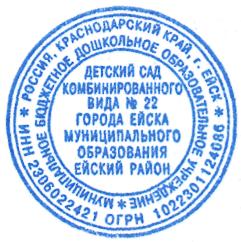 Заведующий МБДОУ ДСКВ № 22 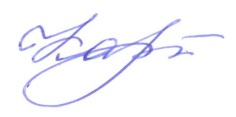 г.Ейска МО Ейский район                                                              ________________________                                                         Т.В.КартаваРеквизиты КИП:353680  Краснодарский край, город Ейскул. Первомайская, 191\3тел(факс) 8(86132) 2 -70-89тел для контактов: 89385455028 Коваленко Светлана ВячеславовнаE-mail: valenko3@rambler.ruE-mail МБДОУ ДСКВ № 22 г.Ейска: dou22@eysk.edu.ru№МероприятиеФорма мероприятияФорма участия КИП в мероприятииМесто проведенияСроки проведенияОтветственные«Сетевой образовательный проект «Новое поколение»: опыт преемственности STEM-образования детского сада и школы»стажировкаорганизатор1.Дистанционно:https://classroom.google.com/c/NDEyNjAwODAxMDI42.Очно: муниципальное образование Ейский район, город Ейск, муниципальное бюджетное образовательное учреждение детский сад комбинированного вида № 22 города Ейска МО Ейский район (МБДОУ ДСКВ № 22 г.Ейск МО Ейский район)Ноябрь 2024 гРуководитель КИП заведующий МБДОУ ДСКВ № 22 г.Ейска Картава Т.В.,Руководитель инновационного проекта воспитатель Коваленко С.В.«Применение модуля «Экспериментирование с объектами живой и неживой природы» в системе работы со старшими дошкольниками.мастер-классведущиймуниципальное образование Ейский район, город Ейск, муниципальное бюджетное образовательное учреждение детский сад комбинированного вида № 22 города Ейска МО Ейский район (МБДОУ ДСКВ № 22 г.Ейск МО Ейский район) в рамках Недели естественно-научной грамотности обучающихся.Октябрь2024 гРуководитель КИП заведующий МБДОУ ДСКВ № 22 г.Ейска Картава Т.В.,Член Рабочей группы КИП воспитатель Боброва Е.М.Участие в мероприятииГБОУ ДПО «Институт развития образования» Краснодарского края сдокладом «Формы взаимодействия детского сада и школы по продвижению STEM-образования»Семинар(конференция, фестиваль)докладчикГБОУ ДПО «Институт развития образования» Краснодарского краяПо плануГБОУ ДПО «Института развития образования» Краснодарского краяРуководитель инновационного проекта воспитатель Коваленко С.В.Участие в Фестивале образовательных инноваций «Инноватика. Образование. Мастерство» ФестивальучастникГБОУ ДПО «Институт развития образования» Краснодарского краяСентябрь 2024 гРуководитель КИП заведующий МБДОУ ДСКВ № 22 г.Ейска Картава Т.В.,Руководитель инновационного проекта воспитатель Коваленко С.В.№Наименование продуктаВид продуктаЦелевая аудиторияСроки подготовкиОтветственные «Образовательный модуль «Математическое развитие»: реализация на этапе дошкольного образования»Методические рекомендацииПедагогические работники ДОУМай 2024гРуководитель КИП заведующий МБДОУ ДСКВ № 22 г.Ейска Картава Т.В.,Члены Рабочей группы Новак О.Н., Мищенко Т.А.«Формы работы по развитию математических представлений у старших дошкольников с использованием оборудования STEM»СтатьяПедагогические работники ДОУФевраль 2024 гЧлен Рабочей группы  Мищенко Т.А.«Сборник дидактических игр для старших дошкольников«Занимайка»;«Хочу все знать!» Конспекты занятий по экспериментированию с объектами живой и неживой природы средствами STEM.Дидактическое пособие          Методическая разработкаПедагогические работники ДОУ,родительская общественностьМарт 2024 гРуководитель инновационного проекта воспитатель Коваленко С.В.,члены Рабочей группы КИП Новак О.Н.,Боброва Е.М.